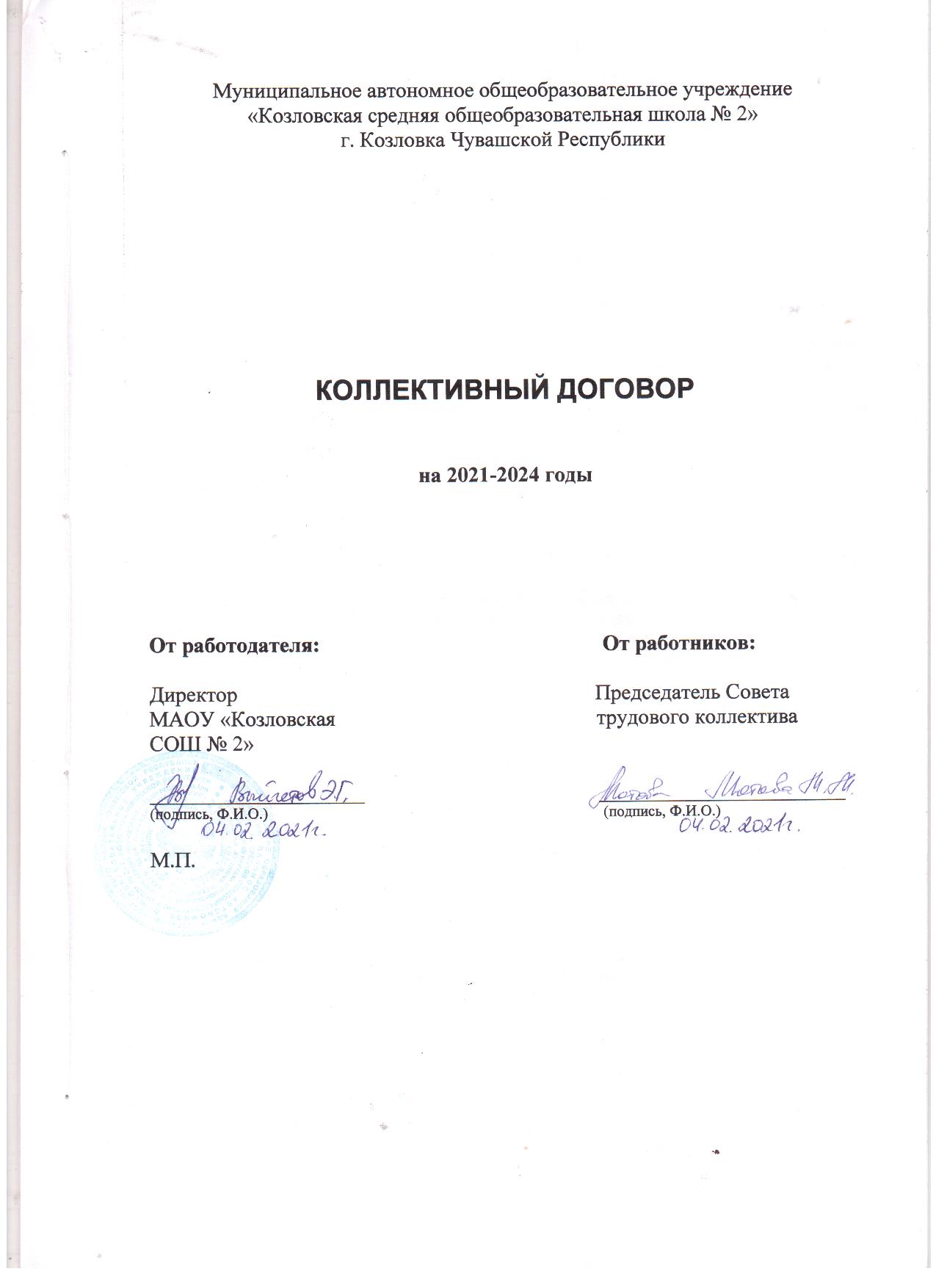 Общие положения1.1. Настоящий коллективный договор заключен между работодателем и работниками и является правовым актом, регулирующим социально-трудовые отношения в муниципальном автономном общеобразовательном учреждении «Козловская средняя общеобразовательная школа № 2» г. Козловка Чувашской Республики.1.2. Коллективный договор заключен в соответствии с Трудовым кодексом Российской Федерации (далее – ТК РФ), иными законодательными  и нормативными правовыми актами, содержащими нормы трудового права,  с целью определения взаимных обязательств работников и работодателя по защите социально-трудовых прав и профессиональных интересов работников муниципального автономного общеобразовательного учреждения «Козловская средняя общеобразовательная школа № 2» г. Козловка Чувашской Республики (далее - Учреждение) и установлению дополнительных социально-экономических, правовых и профессиональных гарантий, льгот и преимуществ для работников Учреждения, а также по созданию более благоприятных условий труда по сравнению с установленными законами, иными нормативными правовыми актами, содержащими нормы трудового права, действующими Отраслевым соглашением на федеральном уровне социального партнерства, Республиканским отраслевым соглашением по решению социально-экономических проблем и обеспечению правовых гарантий работников образования Чувашской Республики (далее — Республиканское отраслевое соглашение) 1.3. Сторонами коллективного договора являются:- работники  учреждения, в лице их представителя – председателя Совета трудового коллектива(далее СТК).- работодатель в лице его представителя – руководителя:  директора школы.1.4. Работники, не являющиеся членами СТК, имеют право уполномочить СТК представлять их интересы во взаимоотношениях с работодателем по вопросам индивидуальных трудовых отношений и непосредственно связанных с ними отношений на условиях, установленных  СТК.1.5. Действие настоящего коллективного договора распространяется на всех работников Учреждения.1.6. Стороны договорились, что работодатель знакомит работников с текстом коллективного договора под роспись в течение 3 дней после его подписания.Председатель СТК обязуется разъяснять работникам положения коллективного договора, содействовать его реализации.1.7. Коллективный договор сохраняет свое действие в случае изменения наименования учреждения, реорганизации учреждения в форме преобразования, расторжения трудового договора с руководителем учреждения.1.8. При реорганизации (слиянии, присоединении, разделении, выделении) учреждения коллективный договор сохраняет свое действие в течение всего срока реорганизации.1.9. При смене формы собственности учреждения коллективный договор сохраняет свое действие в течение трех месяцев со дня перехода прав собственности.1.10. При реорганизации или смене формы собственности учреждения любая из сторон имеет право направить другой стороне предложения о заключении нового коллективного договора или продления действия прежнего на срок до трех лет.1.11. При ликвидации учреждения коллективный договор сохраняет свое действие в течение всего срока проведения ликвидации.1.12. В течение срока действия коллективного договора стороны вправе вносить в него дополнения и изменения в письменной форме на основе взаимной договоренности.1.13. В течение срока действия коллективного договора ни одна из сторон не вправе прекратить в одностороннем порядке выполнение принятых на себя обязательств.1.14. Пересмотр обязательств настоящего договора не может приводить к снижению уровня социально-экономического положения работников учреждения.1.15. Все спорные вопросы по толкованию и реализации положений коллективного договора решаются сторонами.1.16. Настоящий договор вступает в силу с момента его подписания сторонами и действует  до 04 февраля 2024 года.1.17. Стороны имеют право продлить действие коллективного договора на срок не более трех лет.1.18. Работодатель принимает следующие локальные нормативные акты, содержащих нормы трудового права  по согласованию с профкомом:1. Правила внутреннего трудового распорядка учреждения;2. Положение об оплате труда работников;3. Положение о стимулирующих выплатах для работников;4. Порядок распределения стимулирующей выплаты для работников;5. Критерии и показатели деятельности работников;6. Положение о премировании работников;7. Перечень оснований представления материальной помощи работникам и её размеры;8. Приказ о распределении учебной нагрузки;9. Расписание учебных занятий;10. График отпусков;11. Графики сменности;12. Соглашение по охране труда;13.     Перечень профессий и должностей работников, имеющих право на обеспечение специальной одеждой, обувью и другими средствами индивидуальной защиты, а также моющими и обезвреживающими средствами;14.     Перечень профессий и должностей работников, занятых на работах с     вредными и (или) опасными условиями труда, для предоставления им ежегодного дополнительного оплачиваемого отпуска;15.     Перечень должностей работников  с ненормированным рабочим днем для предоставления им ежегодного дополнительного оплачиваемого отпуска;16.     Положение об аттестационной комиссии для аттестации при приеме на работу;17.       Положение о выделении и расходовании средств на лечение работников учреждения по программе добровольного медицинского страхования за счет внебюджетных средств (в случае заключения соответствующего договора).18.     Основные направления использования внебюджетных средств  (принимается ежегодно).19.            Другие локальные нормативные акты, содержащие нормы трудового права.      	1.19.Формами участия работников в управлении учреждением непосредственно работниками или через СТК являются:           - учет мнения СТК,  либо согласование в случаях, предусмотренных ТК РФ,  и настоящим коллективным договором;- проведение консультаций с работодателем по вопросам принятия локальных нормативных актов;- получение от работодателя информации по вопросам, непосредственно затрагивающим интересы работников, а также по вопросам, предусмотренным ч.2 ст.53 ТК РФ и по иным вопросам, предусмотренным в настоящем коллективном договоре;- обсуждение с работодателем вопросов о работе учреждения, внесении предложений по ее совершенствованию;-обсуждение планов социально-экономического развития учреждения;          - участие в разработке и принятии коллективного договора;1.20. Положения коллективного договора учитываются при разработке приказов и других нормативных актов локального характера, а также  мероприятий по вопросам установления условий и оплаты труда, режима труда и отдыха, охраны труда, развития социальной сферы.1.21. Ежегодно  в декабре  стороны информируют работников  на общем собрании  о ходе выполнения коллективного договора.         1.22. Неотъемлемой частью коллективного договора являются Приложения к нему, указанные в тексте.II. Трудовой договор2. Стороны пришли к соглашению в том, что:2.1. Содержание трудового договора, порядок его заключения, изменения и расторжения определяются в соответствии с ТК РФ, другими законодательными и нормативными правовыми актами и не могут ухудшать положение работников по сравнению с действующим трудовым законодательством, настоящим коллективным договором.2.2 При заключении трудового договора лицо, поступающее на работу, предъявляет работодателю в соответствии со ст. 65 ТК РФ: паспорт или иной документ, удостоверяющий личность;трудовую книжку и (или) выписку из электронной трудовой книжки, за исключением случаев, если трудовой договор заключается впервые;документ, подтверждающий регистрацию в системе индивидуального (персонифицированного) учета, в том числе в форме электронного документа;документы воинского учета - для военнообязанных и лиц, подлежащих призыву на военную службу;документ об образовании и (или) о квалификации или наличии специальных знаний - при поступлении на работу, требующую специальных знаний или специальной подготовки;справку о наличии (отсутствии) судимости и (или) факта уголовного преследования либо о прекращении уголовного преследования по реабилитирующим основаниям, выданную в порядке и по форме, которые устанавливаются федеральным органом исполнительной власти, осуществляющим функции по выработке и реализации государственной политики и нормативно-правовому регулированию в сфере внутренних дел. 2.3.  В соответствии со статьей 66.1 Трудового кодекса РФ работодатель формирует в электронном виде основную информацию о трудовой деятельности и трудовом стаже каждого работника (далее - сведения о трудовой деятельности) и представляет ее в порядке, установленном законодательством Российской Федерации об индивидуальном (персонифицированном) учете в системе обязательного пенсионного страхования, для хранения в информационных ресурсах Пенсионного фонда Российской Федерации.2.4. Трудовой договор заключается с работником в письменной форме в двух экземплярах, каждый из которых подписывается работодателем и работником. Срочный трудовой договор может заключаться по инициативе работодателя или работника только в случаях, предусмотренных ст. 59 ТК РФ либо иными федеральными законами, если трудовые отношения не могут быть установлены на неопределенный срок с учетом характера предстоящей работы или условий ее выполнения.  2.5. В трудовом договоре оговариваются обязательные условия, предусмотренные ст. 57 ТК РФ, в том числе размер оклада (должностного оклада), ставки заработной платы, режим и продолжительность рабочего времени, льготы, компенсационные и стимулирующие выплаты.Условия трудового договора могут быть изменены только по соглашению сторон в письменной форме (ст.72 ТК РФ).2.6 Испытание  при приеме на работу не устанавливается  лицам, получивших высшее или профессиональное образование по имеющим государственную аккредитацию образовательным программам и впервые поступившим на работу по полученной специальности в течение года со дня получения образования соответствующего уровня.2.7. Работодатель и работники обязуются выполнять условия заключенного договора. В связи с этим работодатель не вправе требовать от работника выполнения работы, не обусловленной трудовым договором.Перевод на другую работу без согласия работника допускается  только в случаях, указанных в законодательстве.2.8. Временный  перевод работника на другую работу по инициативе работодателя допускается только с письменного согласия работника (ст. 72.1 ТК РФ).2.9. Временные переводы, производимые работодателем по производственной необходимости, осуществляются в случае и порядке, предусмотренном ст. 72.2 ТК РФ.2.10. Работодатель обязуется уведомить СТК в письменной форме о сокращении численности или штата работников не позднее, чем за два месяца до его начала, а в случаях, которые могут повлечь массовое высвобождение, не позднее, чем за три месяца до его начала (ст. 82 ТК РФ).Уведомление должно содержать проекты приказов о  сокращении численности или штатов работников, список сокращаемых должностей и работников, перечень вакансий, предполагаемые варианты трудоустройства. В случае массового высвобождения работников уведомление должно содержать социально-экономическое обоснование.Стороны договорились считать массовым одновременное высвобождение    20% и более работников образовательной организации или ликвидация образовательной организации, его филиала не зависимо от количества работающих.2.11. Работодатель представляет работникам, получившим уведомление об увольнении  по п.1, п.2 ст. 81 ТК РФ   один день  в неделю для самостоятельного поиска работы без сохранения заработной платы.2.12. Увольнение членов трудового коллектива по инициативе работодателя в связи с  сокращением численности или штата (п.2 ст. 81 ТК РФ) работников  производить с учетом мотивированного мнения  СТК Учреждения.2.13. Стороны договорились, что помимо лиц, указанных в ст. 179 ТК РФ преимущественное право на  оставление на работе при сокращении штатов могут иметь также лица:за пять лет  до пенсии;проработавшие в данной  образовательной организации свыше 15 лет;одинокие родители (попечители), воспитывающие детей до 16-летнего возраста;воспитывающие детей-инвалидов до 18 лет;награжденные государственными и ведомственными  наградами в связи с педагогической деятельностью;неосвобожденный председатель  профсоюзной организации.2.14. Высвобождаемым работникам предоставляются гарантии и компенсации, предусмотренные действующим законодательством при сокращении численности или штата работникам в соответствии со  ст. 178, 180 ТК РФ.2.15 Работодатель по рекомендации аттестационной комиссии образовательной организации может принять на работу на педагогическую должность лицо, не имеющее специальной подготовки или стажа работы, но обладающее достаточным практическим  опытом и компетентностью (выполняющим качественно и полном объеме возложенные на него должностные обязанности) при обеспечении получения после трудоустройства работником дополнительного профессионального образования по направлению подготовки "Образование и педагогические науки" или дополнительного профессионального образования, соответствующего профилю работы.2.16. Объем учебной нагрузки (педагогической работы) педагогическим работникам устанавливается в соответствии с  количеством  часов по учебному плану, программ, обеспеченности кадрами, других конкретных условий в данной образовательной организации  с учетом мотивированного мнения  профсоюзной организации. 2.17.  Объем учебной нагрузки педагогического работника оговаривается в трудовом договоре и может быть изменен сторонами только с письменного согласия работника.2.18. Учебная нагрузка на новый учебный год учителей и других работников, ведущих преподавательскую работу помимо основной работы, устанавливается работодателем  с учетом мотивированного  мнения профсоюзной организации. 2.19. Работодатель обязан ознакомить педагогических работников до ухода в очередной отпуск с их учебной нагрузкой на новый учебный год в письменной форме (под роспись).2.20.  При установлении учителям, для которых данная образовательная организация является местом основной работы, учебной нагрузки на новый учебный год сохраняется, как правило, ее объем и преемственность преподавания предметов в классах.2.21. Установленный учителям в начале учебного года объем учебной нагрузки не может быть уменьшен по инициативе работодателя  в текущем учебном году, а также при установлении ее на следующий учебный год, за исключением случаев уменьшения количества часов по учебным планам  программам, сокращения количества классов.2.22. В зависимости от количества часов, предусмотренных учебным планом, учебная нагрузка учителей может быть разной в первом и втором учебных полугодиях.2.23.  Преподавательская работа лицам, выполняющим ее помимо основной работы в той  же образовательной организации, а также педагогическим работникам других образовательных организаций  и работникам предприятий, учреждений и организаций (включая работников органов управления образованием и учебно-методических кабинетов, центров), предоставляется только в том случае, если учителя, для которых данное образовательная организация  является местом основной работы, обеспечены преподавательской работой в полном объеме не менее чем на ставку заработной платы.2.24. Учебная нагрузка учителям, находящимся в отпуске по уходу за ребенком до исполнения им возраста трех лет, устанавливается на общих основаниях и передается на этот период для выполнения другим учителям.2.25Учебная нагрузка на выходные и нерабочие праздничные дни не планируется.2.26. Уменьшение или увеличение учебной нагрузки учителя в течение учебного года по сравнению с учебной нагрузкой, оговоренной в трудовом договоре или приказе работодателя, возможны только в случаях:по взаимному согласию сторон;по инициативе работодателя в случаях:а) уменьшения количества часов по учебным планам и программам, сокращения количества классов (групп);б) простоя, когда работникам поручается с учетом  специальности  и квалификации другая работа в той же  образовательной организации на все время простоя на срок до одного месяца (отмена занятий в связи с санитарно-эпидемиологическими, климатическими   условиями).в) восстановления на работе учителя, ранее выполнявшего  данную учебную нагрузку;г) возвращение на работу женщины, прервавшей отпуск по уходу за ребенком до достижения им возраста трех лет, или после окончания этого отпуска.	В указанных в подпункте «б» случаях для изменения учебной нагрузки по инициативе работодателя согласие работника не требуется. 2.27.   По инициативе работодателя изменение определенных  условий трудового договора допускается, как правило, только на новый учебный год в связи с изменениями организационных или технических условий труда (изменение числа классов-комплектов, групп или количества обучающихся (воспитанников), изменение количества часов работы по учебному плану, проведение эксперимента, изменение сменности работы образовательной организации, а также изменение образовательных программ и т.д.) при продолжении работником работы без изменения его трудовой функции (работы по определенной специальности, квалификации, должности ст. 72 ТК РФ).	В течение учебного года изменение определенных условий трудового договора допускается только в исключительных случаях, обусловленных обстоятельствами, не зависящими от воли сторон.	О введении изменений определенных сторонами  условий трудового договора работник должен быть уведомлен работодателем в письменной форме не позднее чем за два месяца (ст. 74  ТК РФ).	Если работник не согласен с продолжением работы в новых условиях, то работодатель обязан в письменной форме предложить ему иную имеющуюся в образовательной организации  работу, соответствующую его квалификации и состоянию здоровья.2.28. Работодатель или его полномочный представитель обязан при заключении трудового договора с работником ознакомить его под роспись с настоящим коллективным договором, правилами внутреннего трудового распорядка и иным локальными нормативными актами, непосредственно связанными с трудовой деятельностью работника.2.29. Прекращение трудового договора с работником может производиться только по основаниям, предусмотренным ТК РФ и иными федеральными законами (ст. 77 ТК РФ). Работодатель обязуется:-  Уведомлять профсоюзную организацию  в письменной форме о сокращении численности или штата работников не позднее, чем за два месяца до его начала, а в случаях, которые могут повлечь массовое высвобождение, не позднее, чем за три месяца до его начала (ст. 82 ТК РФ).	Уведомление должно содержать проекты приказов о сокращении численности или штатов, список сокращаемых должностей и работников, перечень вакансии, предполагаемые варианты трудоустройства.	В случае массового высвобождения работников уведомление должно содержать социально-экономическое обоснование.2.31. Стороны договорились: - считать массовым одновременное  высвобождение 20% и более работников образовательной организации  или ликвидация образовательной организации, независимо от количества работающих. Массовое увольнение педагогических работников по инициативе работодателя в образовательной организации в связи с сокращением численности или штата допускается только по окончанию учебного года.2.32.Увольнение членов профсоюза по инициативе работодателя в связи с  сокращением численности или штата (п. 2 ст. 81 ТК РФ) производить с учетом мотивированного мнения  выборного органа первичной профсоюзной организации  (ст. 82 ТК РФ). Высвобождаемым работникам предоставляются гарантии и компенсации, предусмотренные действующим законодательством при сокращении численности или штата (ст. 178, 180 ТК РФ).   III. Профессиональная подготовка, переподготовка и повышение квалификации работниковСтороны пришли к соглашению в том, что:Работодатель определяет необходимость профессиональной переподготовки  и повышения квалификации  для нужд Учреждения.Работодатель с учетом мотивированного  мнения СТК определяет формы профессиональной переподготовки, подготовки и повышения квалификации работников, перечень необходимых профессий и специальностей на каждый календарный год с учетом перспектив развития Учреждения.Работодатель обязуется:3.3.1. Организовывать профессиональную переподготовку и повышение квалификации всех педагогических работников (в разрезе специальности) согласно графику не реже 1 раза в 3 года.3.3.2. В случае направления работника на профессиональную переподготовку  или  повышения квалификации, сохранять за ним место работы (должность), среднюю заработную плату по месту работы.3.3.4. Организовывать проведение аттестации педагогических работников в соответствии с Порядком проведения аттестации педагогических работников организаций, осуществляющих образовательную деятельность, утвержденным приказом Министерства образования и науки РФ от 07 апреля 2014г. №276.3.3.5.С целью защиты социально-экономических и трудовых прав работников из числа молодежи: - закреплять  наставников за работниками из числа молодежи в первый год работы в образовательной организации и устанавливать  им  стимулирующие доплаты за проводимую работу;- осуществлять повышение квалификации для женщин в течение первого года работы после их выхода из отпуска по уходу за ребенком;- повышать профессиональную  квалификацию молодых работников. 3.3.6. За педагогическими работниками сохранять условия оплаты труда с учетом имевшейся квалификационной категории по истечении срока ее действия на один год в следующих случаях:-после выхода на работу из отпуска по беременности и родам, уходу за ребенком; -отсутствие на рабочем месте более четырех месяцев подряд в связи с длительной нетрудоспособностью; -по окончании длительного отпуска, предоставляемого до одного года в соответствии с пунктом 4 части 5 статьи 47 ФЗ «Об образовании в Российской Федерации»; -при возобновлении педагогической работы после ее прекращения в связи с ликвидацией образовательной организации, сокращением численности или штата, ухода на пенсию; -при истечении срока действия квалификационной категории после подачи заявления в аттестационную комиссию на период до принятия аттестационной комиссией решения об установлении (отказе в установлении) квалификационной категории;-при наступлении права для назначения страховой пенсии по старости (не более чем за один год до ее установления); -при переходе из негосударственной образовательной организации, а также учреждений и организаций, не являющихся образовательными, на работу в государственные и муниципальные образовательные организации, при условии, если аттестация этих работников осуществлялась в соответствии с Порядком проведения аттестации педагогических работников организаций, осуществляющих образовательную деятельность, утвержденным приказом Министерства образования и науки РФ от 7 апреля 2014 г. № 276.».IV. Высвобождение работников и содействие их трудоустройству4. Работодатель обязуется:4.1. Уведомлять СТК в письменной форме о сокращении численности или штата работников не позднее чем за два месяца до его начала, а в случаях, которые могут повлечь массовое высвобождение, не позднее  чем за три месяца до его начала (ст.82 ТК РФ).Уведомление должно содержать проекты приказов о сокращении численности или штатов, список сокращаемых должностей и работников, перечень вакансий, предполагаемые варианты трудоустройства.В случае массового высвобождения работников уведомление должно содержать социально-экономическое обоснование. Критерии массового высвобождения содержатся в республиканском и территориальном отраслевом соглашениях4.2. Работникам, получившим уведомление об увольнении по п.1 и п.2 части 1 ст. 81 ТК РФ, предоставлять свободное от работы время не менее  5  часов в неделю для самостоятельного поиска новой работы с сохранением заработной платы.4.3. Увольнение членов СТК по инициативе работодателя в связи с  сокращением численности или штата (п. 2 ч.1 ст. 81 ТК РФ), несоответствия работника занимаемой должности вследствие недостаточной квалификации ( п. 3 ч.1 ст. 81 ТК РФ) и неоднократного неисполнения работником без уважительных причин (п.5 ч.1 ст.81 ТК РФ) производить  по согласованию с профкомом (ст.82 ТК РФ).4.4. Трудоустраивать в первоочередном порядке в счет установленной квоты  ранее уволенных или подлежащих увольнению из учреждения инвалидов.4.5. При сдаче в аренду неиспользуемых помещений и оборудования предусматривать в договоре аренды установление квоты для арендатора по трудоустройству высвобождаемых работников учреждения.4.6. Стороны договорились, что:4.6.1. Преимущественное право на оставление на работе при сокращении численности или штата работников при равной производительности труда и квалификации помимо лиц, указанных в ст.179 ТК РФ, имеют также следующие категории работников:-  лица предпенсионного возраста (за три года до пенсии любого вида);-  проработавшие в учреждении свыше 10 лет;-  одинокие матери и отцы, воспитывающие детей до 16 лет; родители, воспитывающие детей-инвалидов до 18 лет;-  награжденные государственными наградами в связи с педагогической деятельностью;-  неосвобожденные председатели СТК-  молодые специалисты, имеющие трудовой стаж менее одного года4.6.2. Высвобождаемым работникам предоставляются гарантии и компенсации, предусмотренные действующим законодательством при сокращении численности или штата (ст. 178, 180 ТК РФ), а также преимущественное право  приема на работу при появлении вакансий.                          4.6.3. При появлении новых рабочих мест в учреждении, в том числе и на определенный срок, работодатель обеспечивает приоритет в приеме на работу работников, добросовестно работавших в нем, ранее уволенных из учреждения в связи с сокращением численности или штата.4.6.4.    При сокращении численности или штата не допускать увольнения одновременно двух работников из одной семьи.V. Рабочее время и время отдыхаСтороны пришли к соглашению о том, что:5.1. Рабочее время работников определяется Правилами внутреннего трудового распорядка образовательной организации (ст. 91 ТК РФ) (Приложение №), утвержденными работодателем с учетом мотивированного мнения общего собрания работников школы, а также условиями трудового договора.5.2. Для руководящих работников, работников из числа административно-хозяйственного, учебно-вспомогательного и обслуживающего персонала образовательной организации устанавливается нормальная продолжительность рабочего времени, которая не может превышать 40 часов в неделю.5.3. Для педагогических работников в образовательной организации  устанавливается сокращенная продолжительность рабочего времени  - не более 36 часов в неделю за ставку заработной платы (ст. 333 ТК РФ).  Конкретная продолжительность рабочего времени педагогических работников устанавливается с учетом норм часов педагогической работы, установленных за ставку заработной платы (Приказ Министерства образования и науки Российской Федерации от 22 декабря 2014г. №1601)  объема учебной нагрузки, выполнения дополнительных обязанностей.5.4. Неполное рабочее время – неполный рабочий день или неполная рабочая неделя, устанавливаются в следующих случаях:- по соглашению между работником и работодателем;- по просьбе беременной женщины, одного из родителей (опекуна, попечителя, законного представителя), имеющего ребенка в возрасте до 14 лет (ребенка-инвалида до 18 лет), а также лица, осуществляющего уход за больным членом семьи в соответствии с медицинским заключением.5.5. Составление расписания уроков осуществляется с учетом рационального использования рабочего времени учителя, не допускающего перерывов между занятиями. При наличии таких перерывов учителям предусматривается компенсация в зависимости от длительности перерывов в виде доплаты в порядке и на  условиях, предусмотренных Положением об оплате труда работников. 5.6. Педагогическим работникам при нагрузке не более 18 часов  может предоставляться один  методический день в неделю, который используется для повышения квалификации по усмотрению работника, кроме случаев производственной необходимости.5.7. Часы, свободные от проведения занятий, дежурств, участия во внеурочных мероприятиях, предусмотренных планом образовательной организации (заседания педагогического совета, родительские собрания и т.п.), учитель вправе использовать по своему усмотрению.5.8. Работа в выходной и нерабочий праздничный день оплачивается  в двойном размере в порядке, предусмотренном ст. 153 ТК РФ или по желанию работника может быть предоставлен другой день отдыха.5.9. Привлечение работников образовательной организации к выполнению работы, не предусмотренной  Правилами внутреннего трудового распорядка образовательной организации, должностными обязанностями, допускается только по письменному распоряжению работодателя с письменного согласия работника.  5.10. Время осенних, зимних и весенних каникул, а также время летних каникул, не совпадающее с очередным отпуском, является рабочим временем педагогических и других работников образовательной организации.В эти периоды педагогические работники привлекаются работодателем к педагогической и организационной работе в пределах времени, не превышающего их учебной нагрузки до начала каникул. График работы в каникулярное время  утверждается приказом работодателя.	Для педагогических работников в каникулярное время, не совпадающее с очередным отпуском, по инициативе работодателя  и с согласия работника может быть установлен суммированный учет рабочего времени в пределах месяца. 5.11. В каникулярное время учебно-вспомогательный обслуживающий персонал привлекается к выполнению хозяйственных работ, не требующих специальных знаний (мелкий ремонт, работа на территории, охрана учреждения и др.), в пределах установленного им рабочего времени.5.12. Очередность предоставления оплачиваемых отпусков определяется ежегодно в соответствии с графиком отпусков, утверждаемым работодателем с учетом мнения  СТК организации  не позднее, чем за две недели до начала нового календарного года.	О времени начала отпуска работник должен быть извещен не позднее чем за две недели до его начала.	Продление, перенесение, разделение и отзыв из него производится с согласия работника в случаях, предусмотренных ст. 124-125 ТК РФ.5.13. Работодатель  предоставляет  работникам отпуск без сохранения  заработной платы в следующих случаях:- регистрации брака до 5 дней- в случае свадьбы работника (детей работника) – до 5 дней;- на похороны близких родственников  - до 5 дней;- при отсутствии в течение учебного года дней нетрудоспособности – 3 дня в каникулярное время. 5.14. Педагогическим работникам не реже чем через 10 лет непрерывной преподавательской работы  предоставляется длительный отпуск сроком до одного года в соответствии с п. 5 ст. 47 ФЗ «Об образовании в Российской Федерации» и  приказом Минобрнауки России от 31 05.2016г. №644.5.15. Длительный отпуск предоставляется педагогическому работнику по его заявлению и оформляется приказом Учреждения. Работник должен уведомить работодателя о намерении уйти в  длительный отпуск не менее чем за 14 календарных дней.5.16. В исключительных случаях, когда предоставление длительного отпуска работнику может неблагоприятно отразиться на нормальной работе Учреждения допускается перенос отпуска на более поздний срок.5.17. Продолжительность отпуска, а также возможность разделения его на части оговариваются работником и работодателем, фиксируется в приказе Учреждения. Работник вправе прервать длительный отпуск и выйти на свое рабочее место, предварительно письменно уведомив работодателя не менее чем за 5 календарных дней.5.18. В случае временной нетрудоспособности работника длительный отпуск продляется или переносится на другой срок, определяемый работодателем с учетом пожеланий работника.По заявлению работника длительный отпуск может быть присоединен к ежегодному основному оплачиваемому отпуску.5.19. Длительный отпуск не продлевается и не переносится, если педагогический работник в указанный период времени ухаживал за заболевшим членом семьи.5.20. В случае наличия нескольких заявлений на указанный отпуск, очередность его предоставления устанавливает работодатель с учетом мотивированного мнения СТК; Учреждения.5.21. Время перерыва для отдыха и питания, а также график дежурств педагогических работников, графики сменности, работы в выходные и нерабочие праздничные дни устанавливаются Правилами внутреннего трудового распорядка.Работодатель обеспечивает педагогическим работникам возможность отдыха и приема пищи в рабочее время одновременно с обучающимися, в том числе в течение перерывов между занятиями (переменами). 	Время для отдыха и питания для других работников устанавливается Правилами внутреннего трудового распорядка и не должно быть менее 30 минут (ст. 108 ТК РФ). 5.22. Дежурство педагогических работников по образовательной организации должно начинаться не ранее чем за 20 минут до начала занятий и продолжаться не более 20 минут после их окончания.VI. Оплата и нормирование труда.6. Стороны исходят из того, что:6.1. Формирование системы оплаты труда работников учреждения, включающей размеры окладов (должностных окладов), ставок заработной платы, устанавливаемых по квалификационным уровням профессиональных квалификационных групп на основе требований к профессиональной подготовке и уровню квалификации, которые необходимы для осуществления соответствующей профессиональной деятельности, с учетом сложности и объема выполняемой работы, а также размеры выплат компенсационного и стимулирующего характера, осуществляется с учетом:- обеспечения зависимости заработной платы каждого работника от его квалификации, сложности выполняемой работы, количества и качества затраченного труда без ограничения ее максимальным размером;- обеспечения работодателем равной оплаты за труд равной ценности при установлении размеров окладов (должностных окладов), ставок заработной платы, выплат компенсационного и стимулирующего характера, а также недопущения какой бы то ни было дискриминации - различий, исключений и предпочтений, не связанных с деловыми качествами работников;- обеспечения повышения уровня реального содержания заработной платы работников учреждений и других гарантий по оплате труда, предусмотренных трудовым законодательством и иными нормативными правовыми актами, содержащими нормы трудового права;- размеров выплат за выполнение сверхурочных работ, работу в выходные и нерабочие праздничные дни, выполнение работ в других условиях, отклоняющихся от нормальных, но не ниже размеров, установленных трудовым законодательством и иными нормативными правовыми актами, содержащими нормы трудового права;- порядка аттестации работников бюджетных учреждений, устанавливаемого в соответствии с законодательством Российской Федерации;- мнения выборного органа первичной профсоюзной организации;-создания условий для оплаты труда работников в зависимости от их личного участия в эффективном функционировании учреждения;-типовых норм труда для однородных работ (межотраслевые, отраслевые и иные нормы труда, включая нормы часов педагогической работы за ставку заработной платы, нормы времени, утверждаемые в порядке, установленном Правительством Российской Федерации).6.2. Порядок и условия оплаты труда работников образовательных учреждений регулируются с учетом ежегодных Единых рекомендаций по оплате труда Российской трехсторонней комиссии.6.3. Оплата труда заведующего библиотеки  Учреждения производится применительно к условиям оплаты труда,  установленным  для аналогичных категорий работников соответствующих отраслей экономики, а работников из числа рабочих и служащих по общеотраслевым областям – по разрядам, предусмотренным для этих категорий работников.6.4. В случаях, когда система оплаты труда работников учреждения предусматривает увеличение размеров окладов, должностных окладов, ставок заработной платы, применение коэффициентов, установление доплат, надбавок к окладам, должностным окладам, ставкам заработной платы, то изменение оплаты труда осуществляется:- при увеличении стажа педагогической работы, стажа работы по специальности - со дня достижения соответствующего стажа, если документы находятся в учреждении, или со дня представления документа о стаже, дающем право на повышение размера ставки (оклада) заработной платы;- при получении образования или восстановлении документов об образовании - со дня представления соответствующего документа;- при присвоении квалификационной категории - со дня вынесения решения аттестационной комиссией;- при присвоении почетного звания, награждения ведомственными знаками отличия - со дня присвоения, награждения;- при присуждении ученой степени кандидата наук - со дня вынесения решения Высшей аттестационной комиссией о выдаче диплома кандидата наук;При наступлении у работника права на изменение размеров оплаты в период пребывания его в ежегодном или другом отпуске, а также в период его временной нетрудоспособности выплата заработной платы (исходя из более высокого размера) производится со дня окончания отпуска или временной нетрудоспособности.6.5. Заработная плата работников образовательного учреждения включает в себя фиксированные размеры окладов (ставок), должностных окладов по квалификационным уровням на основе профессиональных квалификационных групп профессий рабочих и должностей служащих, выплаты по установленным коэффициентам, выплаты компенсационного и стимулирующего характера.В фиксированных размерах окладов (ставок), должностных окладов не учитываются компенсационные, стимулирующие и другие социальные выплаты.Заработная плата каждого работника зависит от его квалификации, сложности выполняемой работы, количества и качества затраченного труда и максимальным размером  не ограничивается.6.6. Условия оплаты труда, включая размеры  окладов (ставок), должностных окладов, компенсационных выплат, наименования стимулирующих  выплат (их размеры согласно Положению об оплате труда) являются обязательными для включения в трудовой договор.6.7. На учителей и других педагогических работников, выполняющих педагогическую работу без занятия штатной должности (включая учителей из числа работников, выполняющих эту  работу помимо основной  в том же  учреждении), на начало нового учебного года составляются и утверждаются тарификационные списки.       6.8.Заработная плата выплачивается работникам  за текущий месяц не реже чем каждые полмесяца в денежной форме. Дни выплаты заработной платы являются: 22 числа текущего месяца и 7 число следующего месяца.Ежемесячно работникам учреждения выдаются расчетные листки с персональными сведениями о начисленной заработной плате и произведенных из нее  удержаниях.По личному обращению работника в сроки, предусмотренные действующим законодательством, учреждением выдается справка о доходах по форме 2-НДФЛ и сведения о взносах в пенсионный фонд, направляемых на выплату накопительной и страховой части трудовой пенсии.6.9. Оплата труда работников, занятых на тяжелых работах, работах с вредными и (или) опасными и иными особыми условиями труда, устанавливается в повышенном размере по сравнению со ставками, окладами (должностными окладами), установленными для различных видов работ с нормальными условиями труда, и  относится к  выплатам компенсационного характера.Конкретные размеры повышения оплаты труда (компенсационные выплаты) устанавливаются в Положении об оплате труда (Приложение №2) и должны быть не ниже размеров, установленных  Перечнями работ с опасными, вредными и тяжелыми условиями  труда, на которых устанавливаются доплаты до 12% или до 24 %, утвержденными приказом Гособразования СССР от 20.08.90 № 579 (с изменениями и дополнениями).6.10. При совмещении профессий (должностей), расширении зон обслуживания, увеличении объема работы или исполнении обязанностей временно отсутствующего работника без освобождения от работы, определенной трудовым договором, работнику производится доплата компенсационного характера. Размер доплаты устанавливается по соглашению сторон трудового договора, составленном в письменной форме с указанием в нем содержания и объема дополнительной работы.6.11. Оплата труда работников в ночное время (с 22 часов до 6 часов) производится в повышенном размере: 35 процентов части оклада (должностного оклада), ставки работника за час работы  в ночное время.6.12. Работу в выходной и нерабочий праздничный день оплачивать не менее, чем в двойном размере в порядке, предусмотренном ст. 153 ТК РФ. По желанию работника ему может быть предоставлен другой день отдыха.6.13. Сверхурочную работу оплачивать  не менее чем в полуторном размере за первые два часа работы и не менее чем в двойном размере за последующие часы работы.6.14. За время простоя по вине работодателя оплачивать:-в размере - 2/3  средней заработной  платы работника ( ст. 157 ТК РФ);              -за время простоя по причинам, не зависящим от работодателя и работника, оплачивать в размере 2/3  тарифной ставки (оклада) (ст. 157 ТК РФ).6.15. Работодатель обязуется: 6.16.1. При нарушении установленного срока выплаты заработной платы, оплаты отпуска, выплат при увольнении и других выплат, причитающихся работнику, в том числе в случае приостановки работы, выплатить эти суммы с уплатой процентов (денежной компенсации) в размере  1/300 действующей в это время    ставки рефинансирования ЦБ РФ)          6.16.2. Сохранять за работниками, участвовавшими в забастовке из-за невыполнения настоящего коллективного договора, отраслевого  республиканского и территориального соглашений по вине работодателя или органов власти, заработную плату в полном размере.         6.16.3.Сохранять уровень оплаты труда по ранее имевшейся квалификационной категории на один год:педагогическим работникам, у которых истек срок действия квалификационной категории  в периоды:- временной нетрудоспособности продолжительностью три и более месяца,- нахождения в отпуске по беременности и родам;педагогическим работникам, возобновившим педагогическую работу в трехмесячный срок после ее прекращения в связи с ликвидацией образовательного учреждения, если  в этот период истек срок действия квалификационной категории.6.16.4. Сохранять уровень оплаты труда по ранее имевшейся квалификационной категории  педагогическим работникам, которым до выхода на пенсию осталось менее года, на срок до выхода на пенсию.6.17. Экономия фонда оплаты труда остается в полном распоряжении учреждения и используется для выплат надбавок, доплат, премий, оказания материальной помощи.6.18. Индексация заработной платы в связи с ростом потребительских цен на товары и услуги производится в порядке, установленном трудовым законодательством и иными нормативными правовыми актами, содержащими нормы трудового права.6.19. Работодатель  по согласованию с СТК  определяет нормы уборки территории для уборщиков служебных помещений, при этом  пересмотр норм уборки в сторону увеличения возможен только при совершенствовании или внедрении новой техники, технологии  и проведения организационных либо иных мероприятий, обеспечивающих рост производительности труда (ст.160 ТК РФ).6.20. Ответственность за своевременность и правильность определения  размеров и выплаты заработной платы работникам несет руководитель учреждения.VII. Гарантии и компенсации 7. Стороны договорились, что работодатель:7.1. Ходатайствует перед органом местного самоуправления о предоставлении жилья нуждающимся работникам и выделении ссуд на его приобретение (строительство).           7.2. Оказывает материальную помощь работникам учреждения, а также работникам, ушедшим на пенсию, при строительстве или ремонте жилья из внебюджетных средств, средств экономии, а также в виде неликвидных стройматериалов, предоставления строительной техники.7.3. Обеспечивает бесплатно работников пользованием имеющимися библиотечными фондами  в образовательных целях.            7.4. Организует в учреждении  возможность приема пищи для работников, которым по условиям работы невозможно предоставить перерыв для отдыха и питания.          7.5. Оказывает из внебюджетных средств и средств экономии материальную помощь работникам, уходящим на пенсию по старости, неработающим пенсионерам, инвалидам и другим работникам учреждения по утвержденному по согласованию с профкомом   перечню оснований  предоставления материальной помощи и ее размерам (приложение №7).7.6.При направлении работников в служебную командировку ему гарантируется сохранение места работы (должности) и среднего заработка, а также возмещение расходов, связанных со служебной командировкой.7.7.1.Работодатель обязан возмещать работнику расходы по проезду:-оплату проезда к месту командировки и обратно к месту постоянной работы, оплату проезда из одного населенного пункта в другой (если работник командирован в несколько учреждений (организаций), расположенных в разных населенных пунктах) железнодорожным, водным, автомобильным и авиационным транспортом при наличии документов (билетов), подтверждающих эти расходы;-оплату страхового взноса на обязательное личное страхование пассажиров на транспорте, оплату услуг по оформлению проездных документов и предоставлению в поездах постельных принадлежностей;Для подтверждения фактически произведенных расходов по проезду воздушным транспортом по электронному билету командированный работник должен представить к отчету: маршрутную квитанцию электронного билета; оригиналы посадочных талонов; кассовый чек, который выдается при приобретении электронного билета за наличный расчет.7.7.2.Работодатель обязан возмещать работнику дополнительные расходы, связанные с проживанием вне места постоянного жительства (суточные), за каждый день нахождения в командировке, включая выходные и нерабочие праздничные дни, а также за дни нахождения в пути, в том числе за время вынужденной остановки в пути.При командировках в местность, откуда работник, исходя из условий транспортного сообщения и характера выполняемой в командировке работы, имеет возможность ежедневно возвращаться к месту постоянного жительства, суточные не выплачиваются. Вопрос о целесообразности ежедневного возвращения работника из места командирования к месту постоянного жительства в каждом конкретном случае решается руководителем учреждения с учетом дальности расстояния, условий транспортного сообщения, характера выполняемого задания, а также необходимости создания работнику условий для отдыха, и отражается в приказах о направлении в служебную командировку.При выезде работников в служебные командировки норма суточных устанавливается за каждые сутки нахождения в командировке в следующих размерах: 100 рублей - по республике;  200 рублей - за пределами  республики;  500 рублей - при выезде в г. Москву и г. Санкт-Петербург. Вопрос о явке работника на работу в день выезда в командировку и в день приезда из командировки решается по договоренности с работодателем и может отражаться в приказе о направлении в служебную командировку.7.8. Запрещает курение как в зданиях и помещениях учреждения, так на территории  учреждения.VIII. Охрана труда и здоровья   8. Работодатель обязуется:8.1. Обеспечить право работников учреждения на здоровые и безопасные условия труда, внедрение современных средств безопасности труда, предупреждающих производственный травматизм и возникновение профессиональных заболеваний работников (ст. 219 ТК РФ).Для реализации этого права ежегодно заключать соглашения по охране труда (приложение № 8) с определением в нем организационных и технических мероприятий по охране и безопасности труда, сроков, должностных лиц, ответственных за выполнение предусмотренных мероприятий.8.2. Выделять средства на охрану труда, в том числе на аттестацию рабочих мест по условиям труда из всех источников финансирования.в размере не менее 2% от фонда оплаты труда и не менее 1% от размера средств от выполнения собственными силами учреждения работ согласно Приложению №88.3. Создавать рабочие места, соответствующие требованиям охраны труда, для чего провести в учреждении аттестацию рабочих мест по условиям труда и по ее результатам осуществлять работу по охране и безопасности труда в порядке и  сроки, установленные по согласованию с профкомом с последующей сертификацией работ по охране труда.В состав аттестационной комиссии в обязательном порядке включать членов профкома и комиссии по охране труда.8.4. Проводить со всеми поступающими на работу, а также переведенными на другую работу работниками учреждения обучение и инструктажи по  охране труда, сохранности жизни и здоровья детей, безопасным методам и приемам выполнения работ, оказанию первой помощи пострадавшим.Организовывать обучение по охране труда и проверку знаний работников учреждения требований охраны труда на начало учебного года.8.5. Обеспечивать наличие нормативных и справочных материалов по охране труда, правил, инструкций, журналов регистрации инструктажей и других материалов за счет учреждения.8.6. Обеспечивать работников специальной одеждой, обувью и другими средствами индивидуальной защиты, а также моющими и обезвреживающими средствами в соответствии с отраслевыми нормами и утвержденными перечнями профессий и должностей (приложение  № 9).8.7. Обеспечивать приобретение, хранение, стирку, сушку, дезинфекцию и ремонт средств индивидуальной защиты, спецодежды и спецобуви  за счет работодателя (ст. 221 ТК РФ).8.8. Обеспечивать обязательное социальное страхование всех работающих по трудовому договору от несчастных случаев на производстве и профессиональных заболеваний в соответствии с федеральным законом.8.9. Сохранять место работы (должность) и средний заработок за работниками учреждения на время приостановления работ органами государственного надзора и контроля за соблюдением трудового законодательства  вследствие нарушения требований охраны труда не по вине работника (ст. 220 ТК РФ).8.10. Проводить своевременное расследование несчастных случаев на производстве в соответствии с  действующим законодательством и вести их учет.При временной нетрудоспособности работника в связи с несчастным случаем на производстве более чем на 30 календарных дней производить разовую выплату в размере одного оклада.8.11. В случае отказа работника от работы при возникновении опасности для его жизни и здоровья вследствие  невыполнения работодателем нормативных требований по охране труда, предоставить работнику другую работу на время устранения такой опасности либо оплатить возникший по этой причине простой в размере среднего заработка.8.12. Обеспечивать гарантии и льготы работникам, занятым на тяжелых работах и работах с вредными и (или) опасными условиями труда.8. 13. Разработать и утвердить инструкции по охране труда на каждое рабочее место по согласованию с профкомом (ст. 212 ТК РФ).8.14. Обеспечивать соблюдение работниками требований, правил и инструкций по охране труда.8.15. Создать в учреждении  комиссию по охране труда, в состав которой на паритетной основе должны входить члены профкома и уполномоченные лица по охране труда.8.16.  Возмещать расходы на погребение работников, умерших в результате несчастного случая на производстве, лицам, имеющим право на возмещение вреда по случаю потери кормильца при исполнении им трудовых обязанностей.8.17. Осуществлять совместно с председателем СТК контроль за состоянием условий и охраны труда, выполнением ежегодных соглашений по охране труда  с составлением актов проверки одни раз в полугодие.8.18. Обеспечить право избрания уполномоченного лица СТК по охране труда на срок полномочия СТК. Предоставлять один свободный день в месяц уполномоченному по охране труда, для осуществления общественного контроля за охраной труда. Обеспечивать законодательными нормативными правовыми актами по охране труда в целях обеспечения ими уполномоченного по охране труда, членов комиссии по охране труда.Оказывать содействие членам комиссий по охране труда, уполномоченным  по охране труда в проведении контроля за состоянием охраны труда в учреждении. В случае выявления ими нарушения прав работников на здоровые и безопасные условия труда рассматривать представленные ими акты проверок, представления и своевременно принимать меры к устранению выявленных нарушений.8.19. Обеспечить прохождение бесплатных обязательных предварительных и периодических медицинских осмотров (обследований) работников, а также внеочередных медицинских осмотров (обследований) работников по их просьбам в соответствии с медицинским заключением с сохранением за ними места работы (должности) и среднего заработка.8.20. Предоставлять транспорт для проведения диспансерного обследования работников в районной больнице.  8.21. Оборудовать комнату для отдыха работников организации.           8.22. Вести учет средств социального страхования на организацию лечения и отдыха работников и их детей.           8.24. Профком обязуется:   - организовывать физкультурно-оздоровительные мероприятия для членов профсоюза и других работников учреждения;-    проводить работу по оздоровлению детей работников учреждения.IX. Гарантии профсоюзной деятельности9. Стороны договорились о том, что:9.1. Не допускается ограничение гарантированных законом социально-трудовых и иных прав и свобод,  принуждение, увольнение или иная форма воздействия  в отношении любого работника в связи с его членством и деятельностью в СТК .9.2. СТК осуществляет в установленном порядке контроль за соблюдением трудового законодательства и иных нормативных правовых актов, содержащих нормы трудового права (ст. 370 ТК РФ).9.3. Работодатель принимает решения с учетом мнения СТК либо по согласованию с профкомом в случаях, предусмотренных законодательством и настоящим коллективным договором.9.4. Работодатель бесплатно предоставляет в распоряжение СТК помещение в здании, телефонную связь, электронную почту, необходимый набор мебели, оборудование и производит по мере необходимости их ремонт, обеспечивает уборку и охрану помещения, а также бесплатно предоставляет помещение для заседаний СТК, проведения собраний, разовые услуги по использованию транспортных средств, множительной техники (ст. 370 ТК РФ).9.9. Работодатель предоставляет СТК необходимую информацию по любым вопросам труда и социально-экономического развития учреждения в течение 14 календарных дней.           9.10. Председателю СТК учреждения предоставляется право участвовать в работе административных органов соответствующего уровня, совещаниях, проводимых администрацией учреждения и его подразделений, на которых принимаются решения по вопросам социально-экономического положения работников, условий труда, развития социальной сферы. Руководитель своевременно информирует СТК о проведении указанных заседаний.Члены СТК включаются в состав комиссий учреждения по тарификации, аттестации педагогических работников, аттестации рабочих мест, охране труда, социальному страхованию и других.9.11. Увольнение по инициативе работодателя лиц, избиравшихся в состав СТК, не допускается в течение двух лет после окончания выборных полномочий, кроме случаев полной ликвидации учреждения или совершения работником виновных действий, за которые федеральным законом предусмотрено увольнение. В этих случаях увольнение производится в порядке, установленном Трудовым кодексом Российской Федерации.9.12. Работодатель по согласованию с СТК рассматривает следующие вопросы:- расторжение трудового договора с работниками, являющимися членами профсоюза, по инициативе работодателя (ст. 82, 374 ТК РФ);-  привлечение к сверхурочным работам (ст. 99 ТК РФ);- разделение рабочего времени на части (ст. 105 ТК РФ);- запрещение работы в выходные и нерабочие праздничные дни (ст. 113 ТК РФ);            - очередность предоставления отпусков (ст. 123 ТК РФ);            - установление заработной платы (ст. 135 ТК РФ);- применение систем нормирования труда (ст. 159 ТК РФ);  - массовые увольнения (ст. 180 ТК РФ);-    установление перечня должностей работников с ненормированным рабочим днем (ст.101 ТК РФ);  -   утверждение Правил внутреннего трудового распорядка (ст. 190 ТК РФ);          -   создание комиссий по охране труда (ст. 218 ТК РФ);          -   составление графиков сменности (ст. 103 ТК РФ);  -  утверждение формы расчетного листка (ст. 136 ТК РФ);- установление размеров повышенной заработной платы за вредные и (или) опасные и иные особые условия труда (ст. 147 ТК РФ);-  размеры повышения заработной платы в ночное время (ст. 154 ТК РФ);-  применение и снятие дисциплинарного взыскания до истечения 1 года со дня его применения (ст. 193, 194 ТК РФ);        - определение форм профессиональной подготовки, переподготовки и повышения квалификации работников, перечень необходимых профессий и специальностей (ст. 196 ТК РФ);-    установление сроков выплаты заработной платы работникам (ст.136 ТК РФ).         9.13. Работодатель бесплатно предоставляет страницу на внутреннем информационном сайте учреждения для размещения информации профкома.9.14. Работодатель включает профком в перечень подразделений, определяемых для обязательной рассылки документов вышестоящих организаций, касающихся трудовых, социально экономических интересов работников учреждения и основополагающих документов, касающихся их профессиональных интересов.X. Обязательства  СТК 10. СТК обязуется:10.1. Представлять и защищать права и интересы членов СТК по социально-трудовым вопросам в соответствии с Федеральным законом  «О профессиональных союзах, их правах и гарантиях деятельности» и Трудовым кодексом РФ.Представлять во взаимоотношениях с работодателем интересы работников, не являющихся членами СТК, в случае, если они уполномочили СТК представлять их интересы.10.2. Осуществлять контроль за соблюдением работодателем и его представителями трудового законодательства и иных нормативных правовых актов, содержащих нормы трудового права.10.3. Осуществлять контроль за правильностью расходования фонда оплаты труда, фонда экономии заработной платы, внебюджетного фонда и иных фондов учреждения.10.4. Осуществлять контроль за правильностью  ведения и хранения трудовых книжек работников, за своевременностью внесения в них записей, в том числе при присвоении квалификационных категорий по результатам  аттестации работников.10.5. Совместно с работодателем и работниками разрабатывать меры по защите персональных данных работников (ст. 86 ТК РФ).10.6. Направлять учредителю учреждения заявление о нарушении руководителем учреждения, его заместителями законов и иных нормативных актов о труде, условий коллективного договора, соглашения с требованием о применении мер дисциплинарного взыскания вплоть до увольнения (ст. 195 ТК РФ).10.7. Представлять и защищать трудовые права членов СТК в комиссии по трудовым спорам и суде.10.8. Осуществлять совместно с комиссией по социальному страхованиюконтроль за своевременным назначением и выплатой работникам пособий по обязательному социальному страхованию.10.9. Осуществлять общественный контроль за своевременным и полным перечислением страховых платежей в фонд обязательного медицинского страхования.10.10. Осуществлять контроль за правильностью и своевременностью предоставления работникам отпусков и их оплаты.       10.11. Участвовать в работе комиссий учреждения по тарификации, аттестации педагогических работников, аттестации рабочих мест, охране труда  и других.10.12. Осуществлять контроль за соблюдением порядка проведения аттестации педагогических работников учреждения.10.13. Совместно с работодателем обеспечивать регистрацию работников  в системе персонифицированного учета в системе государственного пенсионного страхования.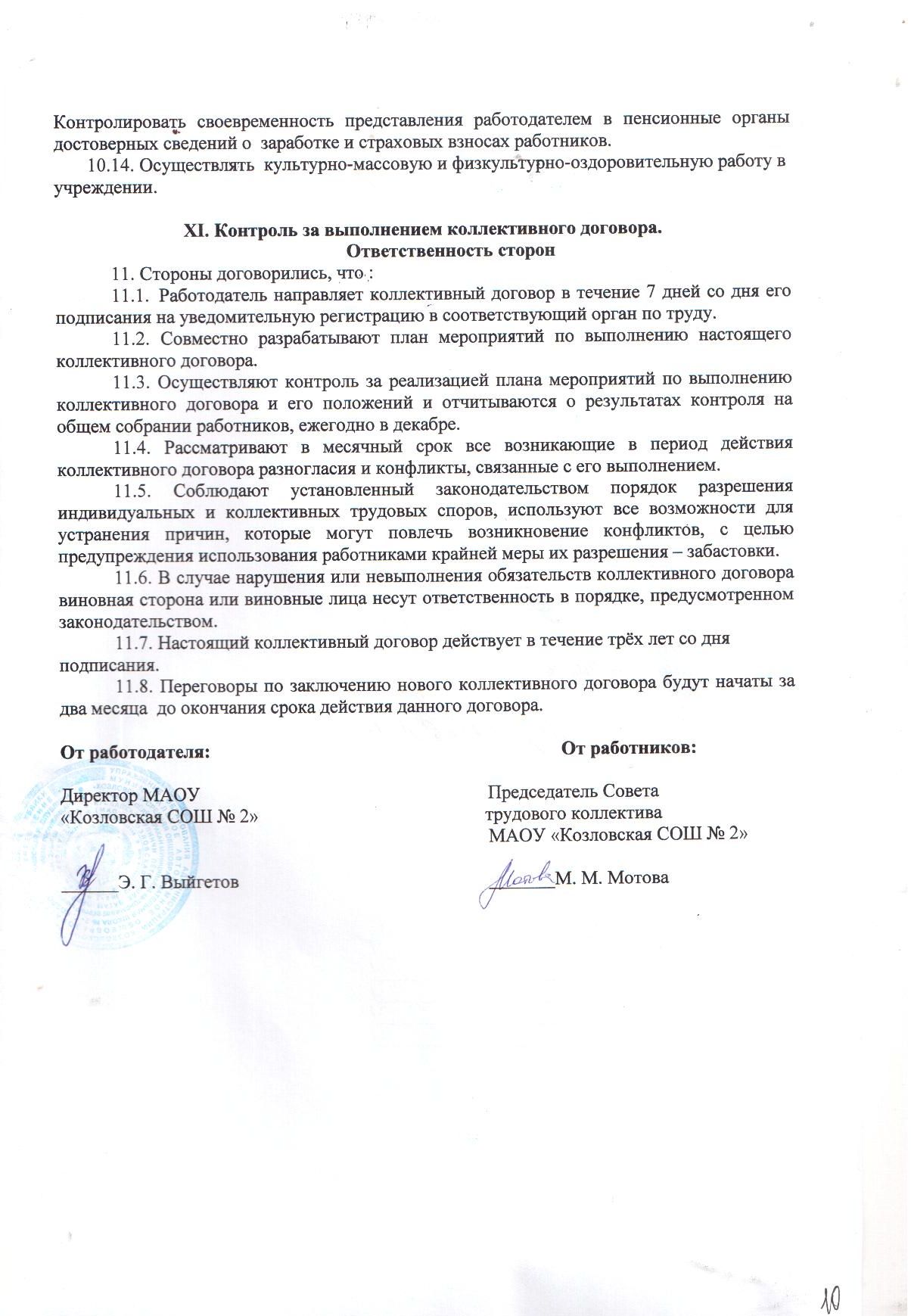 